法鼓文理學院國內學術短期研修申請書       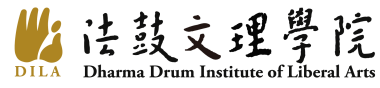 國內學人至法鼓文理學院短期研修自傳與研修動機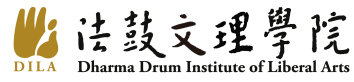 海內學人至法鼓文理學院短期研修研修計畫表姓名法名法號法號法號性別□男□女□男□女請脫貼帽二正吋面半近身照出生日期西元    年  月  日西元    年  月  日西元    年  月  日西元    年  月  日出生地出生地縣      市縣      市縣      市縣      市縣      市縣      市縣      市國籍請脫貼帽二正吋面半近身照身分證字號 (或護照號碼)身分證字號 (或護照號碼)身分證字號 (或護照號碼)身分證字號 (或護照號碼)身分證字號 (或護照號碼)請脫貼帽二正吋面半近身照通訊住址通訊住址□□□□□ □□□□□ □□□□□ □□□□□ □□□□□ □□□□□ □□□□□ □□□□□ □□□□□ e-mail：e-mail：e-mail：e-mail：e-mail：手機通訊住址通訊住址□□□□□ □□□□□ □□□□□ □□□□□ □□□□□ □□□□□ □□□□□ □□□□□ □□□□□ e-mail：e-mail：e-mail：e-mail：e-mail：電話永久住址永久住址□□□□□□□□□□□□□□□□□□□□□□□□□□□□□□□□□□□□□□□□□□□□□□□□□□□□□□□□□□□□□□□□□□□□□□電話現在常住名稱現在常住名稱現在依止法師現在依止法師現在依止法師現在依止法師現在依止法師現在依止法師上    下    法師上    下    法師上    下    法師上    下    法師最高學歷最高學歷學校：      科系：        □畢業 □肄業學校：      科系：        □畢業 □肄業學校：      科系：        □畢業 □肄業學校：      科系：        □畢業 □肄業學校：      科系：        □畢業 □肄業學校：      科系：        □畢業 □肄業學校：      科系：        □畢業 □肄業學校：      科系：        □畢業 □肄業學校：      科系：        □畢業 □肄業學校：      科系：        □畢業 □肄業學校：      科系：        □畢業 □肄業學校：      科系：        □畢業 □肄業學校：      科系：        □畢業 □肄業學校：      科系：        □畢業 □肄業學校：      科系：        □畢業 □肄業學校：      科系：        □畢業 □肄業經歷經歷單     位單     位單     位單     位單     位單     位單     位職   稱職   稱職   稱職   稱職   稱起    迄    時    間起    迄    時    間起    迄    時    間起    迄    時    間經歷經歷專職    年 月-    年月    年 月-    年月    年 月-    年月    年 月-    年月經歷經歷專職    年 月-    年月    年 月-    年月    年 月-    年月    年 月-    年月經歷經歷兼職    年 月-    年月    年 月-    年月    年 月-    年月    年 月-    年月現就讀院校現就讀院校研修重點研修重點禪修經驗禪修經驗曾參加之禪修活動：         地點：              時間：      年□ 無禪修經驗曾參加之禪修活動：         地點：              時間：      年□ 無禪修經驗曾參加之禪修活動：         地點：              時間：      年□ 無禪修經驗曾參加之禪修活動：         地點：              時間：      年□ 無禪修經驗曾參加之禪修活動：         地點：              時間：      年□ 無禪修經驗曾參加之禪修活動：         地點：              時間：      年□ 無禪修經驗曾參加之禪修活動：         地點：              時間：      年□ 無禪修經驗曾參加之禪修活動：         地點：              時間：      年□ 無禪修經驗曾參加之禪修活動：         地點：              時間：      年□ 無禪修經驗曾參加之禪修活動：         地點：              時間：      年□ 無禪修經驗曾參加之禪修活動：         地點：              時間：      年□ 無禪修經驗曾參加之禪修活動：         地點：              時間：      年□ 無禪修經驗曾參加之禪修活動：         地點：              時間：      年□ 無禪修經驗曾參加之禪修活動：         地點：              時間：      年□ 無禪修經驗曾參加之禪修活動：         地點：              時間：      年□ 無禪修經驗曾參加之禪修活動：         地點：              時間：      年□ 無禪修經驗申請訪問期程 :        天 (校內規定最長7天，如需增加天數請述明理由)目前就讀學制:學士班  碩士班  博士班 申請訪問期程 :        天 (校內規定最長7天，如需增加天數請述明理由)目前就讀學制:學士班  碩士班  博士班 申請訪問期程 :        天 (校內規定最長7天，如需增加天數請述明理由)目前就讀學制:學士班  碩士班  博士班 申請訪問期程 :        天 (校內規定最長7天，如需增加天數請述明理由)目前就讀學制:學士班  碩士班  博士班 申請訪問期程 :        天 (校內規定最長7天，如需增加天數請述明理由)目前就讀學制:學士班  碩士班  博士班 申請訪問期程 :        天 (校內規定最長7天，如需增加天數請述明理由)目前就讀學制:學士班  碩士班  博士班 申請訪問期程 :        天 (校內規定最長7天，如需增加天數請述明理由)目前就讀學制:學士班  碩士班  博士班 申請訪問期程 :        天 (校內規定最長7天，如需增加天數請述明理由)目前就讀學制:學士班  碩士班  博士班 申請訪問期程 :        天 (校內規定最長7天，如需增加天數請述明理由)目前就讀學制:學士班  碩士班  博士班 申請訪問期程 :        天 (校內規定最長7天，如需增加天數請述明理由)目前就讀學制:學士班  碩士班  博士班 申請訪問期程 :        天 (校內規定最長7天，如需增加天數請述明理由)目前就讀學制:學士班  碩士班  博士班 申請訪問期程 :        天 (校內規定最長7天，如需增加天數請述明理由)目前就讀學制:學士班  碩士班  博士班 申請訪問期程 :        天 (校內規定最長7天，如需增加天數請述明理由)目前就讀學制:學士班  碩士班  博士班 申請訪問期程 :        天 (校內規定最長7天，如需增加天數請述明理由)目前就讀學制:學士班  碩士班  博士班 申請訪問期程 :        天 (校內規定最長7天，如需增加天數請述明理由)目前就讀學制:學士班  碩士班  博士班 申請訪問期程 :        天 (校內規定最長7天，如需增加天數請述明理由)目前就讀學制:學士班  碩士班  博士班 申請訪問期程 :        天 (校內規定最長7天，如需增加天數請述明理由)目前就讀學制:學士班  碩士班  博士班 申請訪問期程 :        天 (校內規定最長7天，如需增加天數請述明理由)目前就讀學制:學士班  碩士班  博士班 申請文件自我檢核(如已具備，請打)： 申請書。 自傳與研修動機(請另以Word電子檔或A4紙張撰寫，約500字)。 申請8天以上者，須附上我方師長推薦函乙封，或郵件往來記錄即可。 研修計畫書。 最高學歷證明。 在學證明或職務證明(現為寺院常住眾者)。 健康檢查報告表。申請文件自我檢核(如已具備，請打)： 申請書。 自傳與研修動機(請另以Word電子檔或A4紙張撰寫，約500字)。 申請8天以上者，須附上我方師長推薦函乙封，或郵件往來記錄即可。 研修計畫書。 最高學歷證明。 在學證明或職務證明(現為寺院常住眾者)。 健康檢查報告表。申請文件自我檢核(如已具備，請打)： 申請書。 自傳與研修動機(請另以Word電子檔或A4紙張撰寫，約500字)。 申請8天以上者，須附上我方師長推薦函乙封，或郵件往來記錄即可。 研修計畫書。 最高學歷證明。 在學證明或職務證明(現為寺院常住眾者)。 健康檢查報告表。申請文件自我檢核(如已具備，請打)： 申請書。 自傳與研修動機(請另以Word電子檔或A4紙張撰寫，約500字)。 申請8天以上者，須附上我方師長推薦函乙封，或郵件往來記錄即可。 研修計畫書。 最高學歷證明。 在學證明或職務證明(現為寺院常住眾者)。 健康檢查報告表。申請文件自我檢核(如已具備，請打)： 申請書。 自傳與研修動機(請另以Word電子檔或A4紙張撰寫，約500字)。 申請8天以上者，須附上我方師長推薦函乙封，或郵件往來記錄即可。 研修計畫書。 最高學歷證明。 在學證明或職務證明(現為寺院常住眾者)。 健康檢查報告表。申請文件自我檢核(如已具備，請打)： 申請書。 自傳與研修動機(請另以Word電子檔或A4紙張撰寫，約500字)。 申請8天以上者，須附上我方師長推薦函乙封，或郵件往來記錄即可。 研修計畫書。 最高學歷證明。 在學證明或職務證明(現為寺院常住眾者)。 健康檢查報告表。申請文件自我檢核(如已具備，請打)： 申請書。 自傳與研修動機(請另以Word電子檔或A4紙張撰寫，約500字)。 申請8天以上者，須附上我方師長推薦函乙封，或郵件往來記錄即可。 研修計畫書。 最高學歷證明。 在學證明或職務證明(現為寺院常住眾者)。 健康檢查報告表。申請文件自我檢核(如已具備，請打)： 申請書。 自傳與研修動機(請另以Word電子檔或A4紙張撰寫，約500字)。 申請8天以上者，須附上我方師長推薦函乙封，或郵件往來記錄即可。 研修計畫書。 最高學歷證明。 在學證明或職務證明(現為寺院常住眾者)。 健康檢查報告表。申請文件自我檢核(如已具備，請打)： 申請書。 自傳與研修動機(請另以Word電子檔或A4紙張撰寫，約500字)。 申請8天以上者，須附上我方師長推薦函乙封，或郵件往來記錄即可。 研修計畫書。 最高學歷證明。 在學證明或職務證明(現為寺院常住眾者)。 健康檢查報告表。申請文件自我檢核(如已具備，請打)： 申請書。 自傳與研修動機(請另以Word電子檔或A4紙張撰寫，約500字)。 申請8天以上者，須附上我方師長推薦函乙封，或郵件往來記錄即可。 研修計畫書。 最高學歷證明。 在學證明或職務證明(現為寺院常住眾者)。 健康檢查報告表。申請文件自我檢核(如已具備，請打)： 申請書。 自傳與研修動機(請另以Word電子檔或A4紙張撰寫，約500字)。 申請8天以上者，須附上我方師長推薦函乙封，或郵件往來記錄即可。 研修計畫書。 最高學歷證明。 在學證明或職務證明(現為寺院常住眾者)。 健康檢查報告表。申請文件自我檢核(如已具備，請打)： 申請書。 自傳與研修動機(請另以Word電子檔或A4紙張撰寫，約500字)。 申請8天以上者，須附上我方師長推薦函乙封，或郵件往來記錄即可。 研修計畫書。 最高學歷證明。 在學證明或職務證明(現為寺院常住眾者)。 健康檢查報告表。申請文件自我檢核(如已具備，請打)： 申請書。 自傳與研修動機(請另以Word電子檔或A4紙張撰寫，約500字)。 申請8天以上者，須附上我方師長推薦函乙封，或郵件往來記錄即可。 研修計畫書。 最高學歷證明。 在學證明或職務證明(現為寺院常住眾者)。 健康檢查報告表。申請文件自我檢核(如已具備，請打)： 申請書。 自傳與研修動機(請另以Word電子檔或A4紙張撰寫，約500字)。 申請8天以上者，須附上我方師長推薦函乙封，或郵件往來記錄即可。 研修計畫書。 最高學歷證明。 在學證明或職務證明(現為寺院常住眾者)。 健康檢查報告表。申請文件自我檢核(如已具備，請打)： 申請書。 自傳與研修動機(請另以Word電子檔或A4紙張撰寫，約500字)。 申請8天以上者，須附上我方師長推薦函乙封，或郵件往來記錄即可。 研修計畫書。 最高學歷證明。 在學證明或職務證明(現為寺院常住眾者)。 健康檢查報告表。申請文件自我檢核(如已具備，請打)： 申請書。 自傳與研修動機(請另以Word電子檔或A4紙張撰寫，約500字)。 申請8天以上者，須附上我方師長推薦函乙封，或郵件往來記錄即可。 研修計畫書。 最高學歷證明。 在學證明或職務證明(現為寺院常住眾者)。 健康檢查報告表。申請文件自我檢核(如已具備，請打)： 申請書。 自傳與研修動機(請另以Word電子檔或A4紙張撰寫，約500字)。 申請8天以上者，須附上我方師長推薦函乙封，或郵件往來記錄即可。 研修計畫書。 最高學歷證明。 在學證明或職務證明(現為寺院常住眾者)。 健康檢查報告表。申請文件自我檢核(如已具備，請打)： 申請書。 自傳與研修動機(請另以Word電子檔或A4紙張撰寫，約500字)。 申請8天以上者，須附上我方師長推薦函乙封，或郵件往來記錄即可。 研修計畫書。 最高學歷證明。 在學證明或職務證明(現為寺院常住眾者)。 健康檢查報告表。身分證黏貼處：身分證黏貼處：身分證黏貼處：身分證黏貼處：身分證黏貼處：身分證黏貼處：身分證黏貼處：身分證黏貼處：身分證黏貼處：身分證黏貼處：身分證黏貼處：身分證黏貼處：身分證黏貼處：身分證黏貼處：身分證黏貼處：身分證黏貼處：身分證黏貼處：身分證黏貼處：正 面正 面正 面正 面正 面正 面正 面正 面正 面正 面反 面反 面反 面反 面反 面反 面反 面反 面申請人簽名：                              申請日期：(西元)     年  月  日申請人簽名：                              申請日期：(西元)     年  月  日申請人簽名：                              申請日期：(西元)     年  月  日申請人簽名：                              申請日期：(西元)     年  月  日申請人簽名：                              申請日期：(西元)     年  月  日申請人簽名：                              申請日期：(西元)     年  月  日申請人簽名：                              申請日期：(西元)     年  月  日申請人簽名：                              申請日期：(西元)     年  月  日申請人簽名：                              申請日期：(西元)     年  月  日申請人簽名：                              申請日期：(西元)     年  月  日申請人簽名：                              申請日期：(西元)     年  月  日申請人簽名：                              申請日期：(西元)     年  月  日申請人簽名：                              申請日期：(西元)     年  月  日申請人簽名：                              申請日期：(西元)     年  月  日申請人簽名：                              申請日期：(西元)     年  月  日申請人簽名：                              申請日期：(西元)     年  月  日申請人簽名：                              申請日期：(西元)     年  月  日申請人簽名：                              申請日期：(西元)     年  月  日申請系所現就讀校所/院所名稱： 校所地址:______________ 系所: _______ 年級:_______姓   名(法 名)性 別現就讀校所/院所名稱： 校所地址:______________ 系所: _______ 年級:_______出    生年 月 日    年  月  日    年  月  日    年  月  日現就讀校所/院所名稱： 校所地址:______________ 系所: _______ 年級:_______出 生 地   縣  市             縣  市             縣  市          現就讀校所/院所名稱： 校所地址:______________ 系所: _______ 年級:_______(約500字，若篇幅不敷使用，可自行增加項目及另頁續寫)一、成長與學經歷背景：二、申請動機：三、未來規劃：(約500字，若篇幅不敷使用，可自行增加項目及另頁續寫)一、成長與學經歷背景：二、申請動機：三、未來規劃：(約500字，若篇幅不敷使用，可自行增加項目及另頁續寫)一、成長與學經歷背景：二、申請動機：三、未來規劃：(約500字，若篇幅不敷使用，可自行增加項目及另頁續寫)一、成長與學經歷背景：二、申請動機：三、未來規劃：(約500字，若篇幅不敷使用，可自行增加項目及另頁續寫)一、成長與學經歷背景：二、申請動機：三、未來規劃：姓  名日期(若篇幅不敷使用，可自行增加項目及另頁續寫，約500~1000字)
一、研究主題或方向：二、研究內容：(若篇幅不敷使用，可自行增加項目及另頁續寫，約500~1000字)
一、研究主題或方向：二、研究內容：(若篇幅不敷使用，可自行增加項目及另頁續寫，約500~1000字)
一、研究主題或方向：二、研究內容：(若篇幅不敷使用，可自行增加項目及另頁續寫，約500~1000字)
一、研究主題或方向：二、研究內容：